SCIENZE DELLA VITA BUSINESS CASE  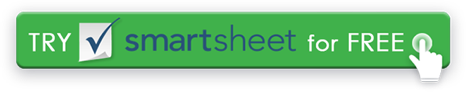 SAGOMA[ TITOLO ] BUSINESS CASERAGIONE SOCIALEIndirizzoCittà, Stato e CAPwebaddress.comVersione 0.0.000/00/0000SINTESIPANORAMICASFONDOVANTAGGI PRINCIPALIAMBITO DEL PROGETTOINVESTIMENTO & PAYOFFIMPLEMENTAZIONE PROPOSTAFORZA LAVORO & FORMAZIONERACCOMANDAZIONETERMINI CHIAVEAUTORIZZAZIONEDescrivere formalmente lo scopo del documento e la natura dell'organizzazione. Includi una frase che riconosca che i firmatari approvano il business case per la presentazione.FIRMECRONOLOGIA DELLE VERSIONICRONOLOGIA DELLE VERSIONICRONOLOGIA DELLE VERSIONICRONOLOGIA DELLE VERSIONICRONOLOGIA DELLE VERSIONIVERSIONEAPPROVATO DADATA DI REVISIONEDESCRIZIONE DEL CAMBIAMENTOAUTOREPREPARATO DATITOLODATTEROAPPROVATO DATITOLODATTERODETTAGLI CHIAVEDETTAGLI CHIAVEDETTAGLI CHIAVEDETTAGLI CHIAVEDETTAGLI CHIAVEDETTAGLI CHIAVENOME DEL PROGETTONOME DEL PROGETTONOME DEL PROGETTONOME DEL PROGETTODATA DI APPROVAZIONEDATA DI ATTUAZIONEDIVISIONEDIVISIONEDIVISIONEDIVISIONEDIVISIONEDIVISIONERESPONSABILE DEL PROGETTORESPONSABILE DEL PROGETTORESPONSABILE DEL PROGETTOINFORMAZIONI DI CONTATTOINFORMAZIONI DI CONTATTOINFORMAZIONI DI CONTATTOSPONSOR ESECUTIVOSPONSOR ESECUTIVOSPONSOR ESECUTIVOINFORMAZIONI DI CONTATTOINFORMAZIONI DI CONTATTOINFORMAZIONI DI CONTATTOCOORDINATORE DEL PROGETTOCOORDINATORE DEL PROGETTOCOORDINATORE DEL PROGETTOINFORMAZIONI DI CONTATTOINFORMAZIONI DI CONTATTOINFORMAZIONI DI CONTATTOSINTESI DELLA PROPOSTAIMPATTO SULLA FORZA LAVOROIMPATTO STRATEGICOVANTAGGI DELLA PROPOSTASINTESI FINANZIARIASINTESI FINANZIARIASINTESI FINANZIARIASINTESI FINANZIARIASINTESI FINANZIARIASINTESI FINANZIARIAVOLUME DEL CASO ( # )VOLUME DEL CASO ( # )LOS PER CASO (giorni)LOS PER CASO (giorni)COSTO PER CASO ( $ )COSTO PER CASO ( $ )COSTO AL GIORNOCOSTO AL GIORNOCOSTO TOTALECOSTO TOTALETOTALE EVITAMENTO DEI COSTITOTALE EVITAMENTO DEI COSTIRIDUZIONE DEI COSTI PER CASORIDUZIONE DEI COSTI PER CASOINVESTIMENTI FISSIINVESTIMENTI FISSIBREAK-EVEN # CASIBREAK-EVEN # CASIBREAK-EVEN # ANNIBREAK-EVEN # ANNITERMINEDEFINIZIONETITOLO DELL'AUTORITÀ FIRMATARIANOMEFIRMADATTEROTITOLO DELL'AUTORITÀ FIRMATARIANOMEFIRMADATTEROTITOLO DELL'AUTORITÀ FIRMATARIANOMEFIRMADATTERODISCONOSCIMENTOTutti gli articoli, i modelli o le informazioni fornite da Smartsheet sul sito Web sono solo di riferimento. Mentre ci sforziamo di mantenere le informazioni aggiornate e corrette, non rilasciamo dichiarazioni o garanzie di alcun tipo, esplicite o implicite, circa la completezza, l'accuratezza, l'affidabilità, l'idoneità o la disponibilità in relazione al sito Web o alle informazioni, agli articoli, ai modelli o alla grafica correlata contenuti nel sito Web. Qualsiasi affidamento che fai su tali informazioni è quindi strettamente a tuo rischio.